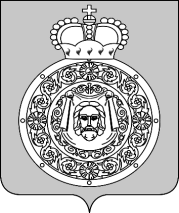  Администрациягородского округа ВоскресенскМосковской областиП О С Т А Н О В Л Е Н И Е__________________ № ________________Об использовании (перераспределении) средств бюджета городского округа Воскресенск Московской области и внесении изменений в муниципальную программу «Переселение граждан из аварийного жилищного фонда», утвержденную постановлением Администрации городского округа Воскресенск Московской области от 05.12.2023 № 7122 (с изменениями от 05.02.2024 № 489, от 07.03.2024 № 1040)В соответствии с постановлением Администрации городского округа Воскресенск                             Московской области от 30.11.2022 № 6282 «Об утверждении порядка использования                                        (перераспределения) средств, зарезервированных в составе утвержденных в решении о бюджете  городского округа Воскресенск бюджетных ассигнований», руководствуясь Порядком разработки и реализации муниципальных программ городского округа Воскресенск Московской области, утвержденным постановлением Администрации городского округа Воскресенск Московской                   области от 22.11.2022 № 6092 (с изменениями от 20.01.2024 № 219, от 07.04.2023 № 1835, от 23.06.2023 № 3381, от 21.08.2023 № 4689, от 10.01.2024 № 11), в связи с принятием решения о               необходимости изменениями объемов финансированияПОСТАНОВЛЯЮ:1. Использовать (перераспределить) средства, зарезервированные в составе утвержденных решением Совета депутатов городского округа Воскресенск от 11.12.2023 № 873/116 «О бюджете городского округа Воскресенск Московской области на 2024 год и плановый период 2025 и 2026 годов» (с изменениями от 29.01.2024 № 900/121), бюджетных ассигнований, предусмотренных по подразделу «Другие общегосударственные вопросы» раздела «Общегосударственные вопросы» классификации расходов бюджетов на мероприятия по иным расходам (Средства в целях дальнейшего перераспределения на реализацию муниципальных программ и (или) на непрограммные направления деятельности) в 2024 году в сумме 7 594 160 (Семь миллионов пятьсот девяносто четыре тысячи сто шестьдесят) рублей 00 копеек на мероприятие 01.01 «Обеспечение мероприятий по переселению граждан из аварийного жилищного фонда, признанного таковым после 1 января 2017 года» подпрограммы 4 «Обеспечение мероприятий по переселению граждан из аварийного жилищного фонда в Московской области, признанного таковым после 1 января 2017 года». Главным распорядителем средств бюджета городского округа Воскресенск Московской области, распределенных настоящим пунктом, является Администрация городского округа Воскресенск Московской области.2. Утвердить изменения в муниципальную программу «Переселение граждан из аварийного жилищного фонда», утвержденную постановлением Администрации городского округа Воскресенск Московской области от 05.12.2023 № 7122 (с изменениями от 05.02.2024 № 489, от 07.03.2024                      № 1040). (Приложение.)3. Опубликовать настоящее постановление в периодическом печатном издании «Фактор-инфо» и разместить на официальном сайте городского округа Воскресенск Московской области.4. Контроль за исполнением настоящего постановления возложить на заместителя Главы городского округа Воскресенск Илюшина О.В.Глава городского округа Воскресенск                                                                                  А.В. МалкинУТВЕРЖДЕНЫпостановлением Администрациигородского округа ВоскресенскМосковской областиот_________________№___________Изменения в муниципальную программу «Переселение граждан из аварийного жилищного фонда», утвержденную постановлением Администрации городского округа Воскресенск Московской области от 05.12.2023 № 7122 (с изменениями от 05.02.2024 № 489, от 07.03.2024 № 1040)1. Раздел 1 «Паспорт муниципальной программы «Переселение граждан из аварийного жилищного фонда» изложить в следующей редакции:«1. Паспорт муниципальной программы «Переселение граждан из аварийного жилищного фонда»»;2. Раздел 2 «Общая характеристика сферы реализации муниципальной программы «Переселение граждан из аварийного жилищного фонда» изложить в следующей редакции:«2. Общая характеристика сферы реализации муниципальной программы «Переселение граждан из аварийного жилищного фонда»Одним из ключевых приоритетов государственной политики Российской Федерации является повышение качества жизни своих граждан. Важнейшим направлением в данной сфере выступает переселение граждан из аварийного жилищного фонда.Муниципальная программа «Переселение граждан из аварийного жилищного фонда» (далее – муниципальная программа) направлена на обеспечение расселения многоквартирных домов, признанных в установленном законодательством Российской Федерации порядке аварийными и подлежащими сносу и реконструкции, в связи с физическим износом в процессе эксплуатации.Мониторинг текущего состояния жилищного фонда на территории городского округа Воскресенск по состоянию на 31.12.2023 в соответствии с реестром «Сведения об общей площади жилых помещений в многоквартирных домах, которые с 01.01.2017 и до 01.01.2022 признаны в установленном порядке аварийными и подлежащими сносу или реконструкции в связи с физическим износом в процессе эксплуатации» выявил площадь аварийного жилищного фонда в городском округе Воскресенск, признанного таковым с 01.01.2017 и до 01.01.2022 - 10 480,62 кв. м. Данный аварийный фонд подлежит расселению за счет средств государственной корпорации - Фонда содействия реформированию жилищно-коммунального хозяйства (далее - Фонд), за счет средств консолидированного бюджета Московской области и за счет средств бюджета городского округа Воскресенск.Решение вопроса ликвидации аварийного жилищного фонда требует комплексных программных методов, определяющих систему мероприятий по формированию жилищного фонда и переселению граждан из аварийного жилищного фонда. Муниципальная программа определяет перечень многоквартирных домов, которые с 01.01.2017 и до 01.01.2022 признаны в установленном порядке аварийными и подлежащими сносу или реконструкции в связи с физическим износом в процессе эксплуатации в г. о. Воскресенск.Адресный перечень многоквартирных домов городского округа Воскресенск Московской области признанных аварийными и подлежащими сносу»;3. Раздел 7 «Обоснование объема средств на реализацию муниципальной программы с указанием способов переселения граждан из аварийного жилищного фонда, объем долевого финансирования» изложить в следующей редакции:«7. Обоснование объема средств на реализацию муниципальной программы с указанием способов переселения граждан из аварийного жилищного фонда, объем долевого финансированияФинансирование мероприятий Программы осуществляется с использованием средств Фонда, предоставляемых Московской области в качестве финансовой поддержки на цели переселения граждан из аварийного жилищного фонда.Уровень долевого финансирования за счет средств Московской области и (или) средств бюджетов муниципальных образований Московской области установлен распоряжением Министерства экономики и финансов Московской области об утверждении предельных уровнейсофинансирования расходных обязательств муниципальных образований Московской области из бюджета Московской области на соответствующий год и плановый период, на весь период действия программы.Объем финансирования на реализацию муниципальной программы рассчитан исходя из произведения общей площади расселяемых жилых помещений в аварийных многоквартирных домах, включенных в муниципальную программу, на стоимость одного квадратного метра общей площади жилых помещений установленную государственной программой.При предоставлении субсидий на приобретение (строительство) жилых помещений собственникам жилых помещений в многоквартирном домах, признанных после 1 января 2017 года в установленном законодательством Российской Федерации порядке аварийными и подлежащими сносу или реконструкции субсидия предоставляется в пределах стоимости, рассчитанной исходя из общей площади изымаемого жилого помещения. При этом если общая площадь изымаемого жилого помещения менее 33,00 кв. м, то в целях расчета размера субсидии она считается равной 33,0 кв.м.Порядок предоставления гражданами субсидий утвержден постановлением Правительства Московской области от 19.12.2023 № 1261-ПП «Об утверждении порядка предоставления субсидий гражданам, переселяемым из аварийного жилищного фонда на приобретение (строительство) жилых помещений».В соответствии ч. 8.2 ст. 32 Жилищного кодекса Российской Федерации граждане, которые приобрели право собственности на жилое помещение в многоквартирном доме после признания его в установленном порядке аварийным и подлежащим сносу или реконструкции, за исключением граждан, право собственности у которых в отношении таких жилых помещений возникло в порядке наследования, имеют право на выплату возмещения за изымаемое жилое помещение, рассчитанного в порядке, установленном ч. 7 ст. 32 Жилищного кодекса Российской Федерации, размер которого не может превышать стоимость приобретения ими такого жилого помещения, при этом положения ч.ч. 8 и 8.1 ст. 32 Жилищного кодекса Российской Федерации в отношении таких граждан не применяются.Планируемый размер возмещения за изымаемое жилое помещение, сроки и другие условия изъятия определяются соглашением с собственником жилого помещения в соответствии с частью 6 статьи 32 Жилищного кодекса Российской Федерации, при этом размер возмещения за жилое помещение определяется на основании проведенной оценки выкупной стоимости изымаемого жилого помещения в соответствии с частью 7 статьи 32 Жилищного кодекса Российской Федерации.Размер возмещения за изымаемое жилое помещение, приобретенное гражданами после признания многоквартирного дома аварийным, на основании договора дарения либо договора пожизненной ренты, договора пожизненного содержания с иждивением, то есть договора, в котором отчуждение имущества производится бесплатно, ограничение по определению размера возмещения за изымаемое жилое помещение, установленное ч. 8.2 ст. 32 Жилищного кодекса Российской Федерации не применяется.Муниципальный заказчик муниципальной программы осуществляет мониторинг и контроль за использованием субсидий в соответствии с условиями и целями, определенными при предоставлении указанных средств из бюджетов всех уровней. Расходование средств, предусмотренных на реализацию Программы, осуществляется на:выплату лицам, в чьей собственности находятся жилые помещения, входящие в аварийный жилищный фонд, возмещения за изымаемые помещения в соответствии со статьей 32 Жилищного кодекса Российской Федерации;приобретение жилых помещений у лиц, не являющихся застройщиками в домах, введенных в эксплуатацию.Жилые помещения, приобретенные за счет средств, предусмотренных настоящей муниципальной программой, оформляются в муниципальную собственность в целях дальнейшего предоставления переселяемым гражданам в соответствии с жилищным законодательством на условиях социального найма либо в порядке, предусмотренном статьей 32 Жилищного кодекса Российской Федерации.»;4. Раздел 12 «Подпрограмма 4 «Обеспечение мероприятий по переселению граждан из аварийного жилищного фонда в Московской области, признанного таковым после 1 января 2017 года» изложить в следующей редакции:«12. Подпрограмма 4 «Обеспечение мероприятий по переселению граждан из аварийного жилищного фонда в Московской области, признанного таковым после 1 января 2017 года»12.1. Паспорт подпрограммы 4 «Обеспечение мероприятий по переселению граждан из аварийного жилищного фонда в Московской области, признанного таковым после 1 января 2017 года»12.2. Перечень мероприятий подпрограммы 4 «Обеспечение мероприятий по переселению граждан из аварийного жилищного фонда в Московской области, признанного таковым после 1 января 2017 года»».Координатор муниципальной программыЗаместитель Главы городского округа Воскресенск, курирующий вопросы жилищной политикиЗаместитель Главы городского округа Воскресенск, курирующий вопросы жилищной политикиЗаместитель Главы городского округа Воскресенск, курирующий вопросы жилищной политикиЗаместитель Главы городского округа Воскресенск, курирующий вопросы жилищной политикиЗаместитель Главы городского округа Воскресенск, курирующий вопросы жилищной политикиЗаместитель Главы городского округа Воскресенск, курирующий вопросы жилищной политикиЗаместитель Главы городского округа Воскресенск, курирующий вопросы жилищной политикиМуниципальный заказчик муниципальной программы Управление жилищной политики Администрации городского округа ВоскресенскУправление жилищной политики Администрации городского округа ВоскресенскУправление жилищной политики Администрации городского округа ВоскресенскУправление жилищной политики Администрации городского округа ВоскресенскУправление жилищной политики Администрации городского округа ВоскресенскУправление жилищной политики Администрации городского округа ВоскресенскУправление жилищной политики Администрации городского округа ВоскресенскЦели муниципальной программыОбеспечение расселения многоквартирных домов, признанных в установленном законодательством Российской Федерации порядке аварийными и подлежащими сносу или реконструкции, в связи с физическим износом в процессе эксплуатации.Создание безопасных и благоприятных условий проживания граждан.Финансовое и организационное обеспечение переселения граждан из непригодного для проживания жилищного фонда.Обеспечение расселения многоквартирных домов, признанных в установленном законодательством Российской Федерации порядке аварийными и подлежащими сносу или реконструкции, в связи с физическим износом в процессе эксплуатации.Создание безопасных и благоприятных условий проживания граждан.Финансовое и организационное обеспечение переселения граждан из непригодного для проживания жилищного фонда.Обеспечение расселения многоквартирных домов, признанных в установленном законодательством Российской Федерации порядке аварийными и подлежащими сносу или реконструкции, в связи с физическим износом в процессе эксплуатации.Создание безопасных и благоприятных условий проживания граждан.Финансовое и организационное обеспечение переселения граждан из непригодного для проживания жилищного фонда.Обеспечение расселения многоквартирных домов, признанных в установленном законодательством Российской Федерации порядке аварийными и подлежащими сносу или реконструкции, в связи с физическим износом в процессе эксплуатации.Создание безопасных и благоприятных условий проживания граждан.Финансовое и организационное обеспечение переселения граждан из непригодного для проживания жилищного фонда.Обеспечение расселения многоквартирных домов, признанных в установленном законодательством Российской Федерации порядке аварийными и подлежащими сносу или реконструкции, в связи с физическим износом в процессе эксплуатации.Создание безопасных и благоприятных условий проживания граждан.Финансовое и организационное обеспечение переселения граждан из непригодного для проживания жилищного фонда.Обеспечение расселения многоквартирных домов, признанных в установленном законодательством Российской Федерации порядке аварийными и подлежащими сносу или реконструкции, в связи с физическим износом в процессе эксплуатации.Создание безопасных и благоприятных условий проживания граждан.Финансовое и организационное обеспечение переселения граждан из непригодного для проживания жилищного фонда.Обеспечение расселения многоквартирных домов, признанных в установленном законодательством Российской Федерации порядке аварийными и подлежащими сносу или реконструкции, в связи с физическим износом в процессе эксплуатации.Создание безопасных и благоприятных условий проживания граждан.Финансовое и организационное обеспечение переселения граждан из непригодного для проживания жилищного фонда.Перечень подпрограмм муниципальной программыПодпрограмма 4 «Обеспечение мероприятий по переселению граждан из аварийного жилищного фонда в Московской области, признанного таковым после 1 января 2017 года»Подпрограмма 4 «Обеспечение мероприятий по переселению граждан из аварийного жилищного фонда в Московской области, признанного таковым после 1 января 2017 года»Подпрограмма 4 «Обеспечение мероприятий по переселению граждан из аварийного жилищного фонда в Московской области, признанного таковым после 1 января 2017 года»Подпрограмма 4 «Обеспечение мероприятий по переселению граждан из аварийного жилищного фонда в Московской области, признанного таковым после 1 января 2017 года»Подпрограмма 4 «Обеспечение мероприятий по переселению граждан из аварийного жилищного фонда в Московской области, признанного таковым после 1 января 2017 года»Подпрограмма 4 «Обеспечение мероприятий по переселению граждан из аварийного жилищного фонда в Московской области, признанного таковым после 1 января 2017 года»Подпрограмма 4 «Обеспечение мероприятий по переселению граждан из аварийного жилищного фонда в Московской области, признанного таковым после 1 января 2017 года»Этапы и сроки реализации муниципальной программы переселения2024 – 2029 гг.2024 – 2029 гг.2024 – 2029 гг.2024 – 2029 гг.2024 – 2029 гг.2024 – 2029 гг.2024 – 2029 гг.Финансовое обеспечение муниципальной программыРасходы (тыс. рублей)Расходы (тыс. рублей)Расходы (тыс. рублей)Расходы (тыс. рублей)Расходы (тыс. рублей)Расходы (тыс. рублей)Расходы (тыс. рублей)Финансовое обеспечение муниципальной программыВсего202420252026202720282029Всего, в том числе:277 914,70134 194,140,00143 720,560,000,000,00Средства бюджета Московской области228 712,67106 406,470,00122 306,200,000,000,00Средства бюджета городского округа Воскресенск49 202,0327 787,670,0021 414,360,000,000,00№ п/пАдрес многоквартирного жилого дома (далее - МКД)Дата признания МКД аварийным и подлежащим сносуПланируемая дата завершения переселенияЧисло жителей планируемых к переселению,чел.Количество помещений,ед.Общая площадь жилых помещений,кв.м12345 6 7 1обл. Московская, р-н. Воскресенский, пгт. Хорлово, ул. 1 Пятилетка, д. 310.05.201831.12.202597182,32обл. Московская, р-н. Воскресенский, с. Фаустово, д. 908.05.201831.12.2025173161,23обл. Московская, р-н. Воскресенский, г. Воскресенск, ул. Андреса, д. 710.09.202131.12.20273114488,214обл. Московская, р-н. Воскресенский, г. Воскресенск, ул. Маркина, д. 1/1210.09.202131.12.202767281180,955обл. Московская, р-н. Воскресенский, г. Воскресенск, ул. Мичурина, д. 218.05.201831.12.20222910401,56обл. Московская, р-н. Воскресенский, г. Воскресенск, ул. Московская, д. 2718.05.201831.12.2022199397,97обл. Московская, р-н. Воскресенский, д. Городище, ул. Мира, д. 1110.05.201831.12.2025155146,78обл. Московская, р-н. Воскресенский, д. Городище, ул. Мира, д. 610.05.201831.12.2025113125,29обл. Московская, р-н. Воскресенский, д. Золотово, ул. Фабричная, д. 1010.05.201831.12.20252513440,210обл. Московская, р-н. Воскресенский, д. Золотово, ул. Фабричная, д. 1212.08.202031.12.20267312411обл. Московская, р-н. Воскресенский, д. Щельпино, ул. Центральная, д. 13308.05.201831.12.202592130,712обл. Московская, р-н. Воскресенский, д. Щербово, ул. Малага, д. 110.05.201831.12.2025208404,613обл. Московская, р-н. Воскресенский, д. Щербово, ул. Малага, д. 310.05.201831.12.202526840414обл. Московская, р-н. Воскресенский, пгт. им Цюрупы, ул. Ленинская, д. 21004.05.201831.12.2025124121,615обл. Московская, р-н. Воскресенский, пгт. им Цюрупы, ул. Октябрьская, д. 2704.05.201831.12.202573129,616обл. Московская, р-н. Воскресенский, пгт. им Цюрупы, ул. Октябрьская, д. 3204.07.201931.12.2026148252,217обл. Московская, р-н. Воскресенский, пгт. им Цюрупы, ул. Октябрьская, д. 3504.05.201831.12.2025174203,218обл. Московская, р-н. Воскресенский, пгт. им Цюрупы, ул. Октябрьская, д. 3704.05.201831.12.202574200,119обл. Московская, р-н. Воскресенский, пгт. им Цюрупы, ул. Октябрьская, д. 3904.05.201831.12.202510310520обл. Московская, р-н. Воскресенский, пгт. им Цюрупы, ул. Октябрьская, д. 4104.05.201831.12.20254275,221обл. Московская, р-н. Воскресенский, пгт. им Цюрупы, ул. Октябрьская, д. 5904.05.201831.12.20259275,222обл. Московская, р-н. Воскресенский, пгт. им Цюрупы, ул. Рабочий городок, д. 504.07.201931.12.20263016724,723обл. Московская, р-н. Воскресенский, пгт. Хорлово, пл. Ленина, д. 810.05.201831.12.2025351369024обл. Московская, р-н. Воскресенский, пгт. Хорлово, ул. 1 Пятилетка, д. 110.05.201831.12.202584195,6625обл. Московская, р-н. Воскресенский, пгт. Хорлово, ул. 1 Пятилетка, д. 210.05.201831.12.2025188184,126обл. Московская, р-н. Воскресенский, с. Барановское, ул. Фабрики Вперед, д. 1710.05.201831.12.2025175211,627обл. Московская, р-н. Воскресенский, с. Барановское, ул. Фабрики Вперед, д. 2410.05.201831.12.20254253,728обл. Московская, р-н. Воскресенский, с. Барановское, ул. Фабрики Вперед, д. 2508.05.201831.12.20252274,329обл. Московская, р-н. Воскресенский, с. Барановское, ул. Фабрики Вперед, д. 2610.05.201831.12.20256391,530обл. Московская, р-н. Воскресенский, с. Барановское, ул. Фабрики Вперед, д. 610.05.201831.12.202514723931обл. Московская, р-н. Воскресенский, с. Барановское, ул. Фабрики Вперед, д. 710.05.201831.12.2025146272,732обл. Московская, р-н. Воскресенский, с. Барановское, ул. Фабрики Вперед, д. 810.05.201831.12.20252110359,733обл. Московская, р-н. Воскресенский, с. Невское, д. 5310.05.201831.12.2025258405,134обл. Московская, р-н. Воскресенский, с. Невское, д. 5410.05.201831.12.2025308402,535обл. Московская, р-н. Воскресенский, с. Невское, д. 5510.05.201831.12.2025298406,236обл. Московская, р-н. Воскресенский, с. Барановское, ул. Фабрики Вперед, д. 110.04.201731.12.20238310237обл. Московская, р-н. Воскресенский, с. Барановское, ул. Фабрики Вперед, д. 2010.04.201731.12.2023837338обл. Московская, р-н. Воскресенский, с. Барановское, ул. Фабрики Вперед, д. 2210.04.201731.12.20234158,239обл. Московская, р-н. Воскресенский, пгт. им Цюрупы, ул. Октябрьская, д. 7306.03.201731.12.2023105134,55ИТОГО:ИТОГО:ИТОГО:ИТОГО:64825510 480,62Муниципальный заказчик подпрограммыУправление жилищной политики Администрации городского округа ВоскресенскУправление жилищной политики Администрации городского округа ВоскресенскУправление жилищной политики Администрации городского округа ВоскресенскУправление жилищной политики Администрации городского округа ВоскресенскУправление жилищной политики Администрации городского округа ВоскресенскУправление жилищной политики Администрации городского округа ВоскресенскУправление жилищной политики Администрации городского округа ВоскресенскУправление жилищной политики Администрации городского округа ВоскресенскУправление жилищной политики Администрации городского округа ВоскресенскЦели и задачи подпрограммыОбеспечение расселения многоквартирных домов, признанных в установленном законодательством Российской Федерации порядке аварийными и подлежащими сносу или реконструкции, в связи с физическим износом в процессе эксплуатации. Создание безопасных и благоприятных условий проживания граждан. Финансовое и организационное обеспечение переселения граждан из непригодного для проживания жилищного фондаОбеспечение расселения многоквартирных домов, признанных в установленном законодательством Российской Федерации порядке аварийными и подлежащими сносу или реконструкции, в связи с физическим износом в процессе эксплуатации. Создание безопасных и благоприятных условий проживания граждан. Финансовое и организационное обеспечение переселения граждан из непригодного для проживания жилищного фондаОбеспечение расселения многоквартирных домов, признанных в установленном законодательством Российской Федерации порядке аварийными и подлежащими сносу или реконструкции, в связи с физическим износом в процессе эксплуатации. Создание безопасных и благоприятных условий проживания граждан. Финансовое и организационное обеспечение переселения граждан из непригодного для проживания жилищного фондаОбеспечение расселения многоквартирных домов, признанных в установленном законодательством Российской Федерации порядке аварийными и подлежащими сносу или реконструкции, в связи с физическим износом в процессе эксплуатации. Создание безопасных и благоприятных условий проживания граждан. Финансовое и организационное обеспечение переселения граждан из непригодного для проживания жилищного фондаОбеспечение расселения многоквартирных домов, признанных в установленном законодательством Российской Федерации порядке аварийными и подлежащими сносу или реконструкции, в связи с физическим износом в процессе эксплуатации. Создание безопасных и благоприятных условий проживания граждан. Финансовое и организационное обеспечение переселения граждан из непригодного для проживания жилищного фондаОбеспечение расселения многоквартирных домов, признанных в установленном законодательством Российской Федерации порядке аварийными и подлежащими сносу или реконструкции, в связи с физическим износом в процессе эксплуатации. Создание безопасных и благоприятных условий проживания граждан. Финансовое и организационное обеспечение переселения граждан из непригодного для проживания жилищного фондаОбеспечение расселения многоквартирных домов, признанных в установленном законодательством Российской Федерации порядке аварийными и подлежащими сносу или реконструкции, в связи с физическим износом в процессе эксплуатации. Создание безопасных и благоприятных условий проживания граждан. Финансовое и организационное обеспечение переселения граждан из непригодного для проживания жилищного фондаОбеспечение расселения многоквартирных домов, признанных в установленном законодательством Российской Федерации порядке аварийными и подлежащими сносу или реконструкции, в связи с физическим износом в процессе эксплуатации. Создание безопасных и благоприятных условий проживания граждан. Финансовое и организационное обеспечение переселения граждан из непригодного для проживания жилищного фондаОбеспечение расселения многоквартирных домов, признанных в установленном законодательством Российской Федерации порядке аварийными и подлежащими сносу или реконструкции, в связи с физическим износом в процессе эксплуатации. Создание безопасных и благоприятных условий проживания граждан. Финансовое и организационное обеспечение переселения граждан из непригодного для проживания жилищного фондаЭтапы и сроки реализации подпрограммы2024 - 2029г.2024 - 2029г.2024 - 2029г.2024 - 2029г.2024 - 2029г.2024 - 2029г.2024 - 2029г.2024 - 2029г.2024 - 2029г.Источник финансирования подпрограммы по годам реализации и главным распорядителем бюджетных средств, в том числе по годам:Главный распорядитель бюджетных средствИсточник финансированияРасходы (тыс. рублей)Расходы (тыс. рублей)Расходы (тыс. рублей)Расходы (тыс. рублей)Расходы (тыс. рублей)Расходы (тыс. рублей)Расходы (тыс. рублей)Источник финансирования подпрограммы по годам реализации и главным распорядителем бюджетных средств, в том числе по годам:Главный распорядитель бюджетных средствИсточник финансирования2024 20252026 2027 20282029ИтогоИсточник финансирования подпрограммы по годам реализации и главным распорядителем бюджетных средств, в том числе по годам:Администрация городского округа Воскресенск Московской областиВсего, в том числе:134 194,140,00143 720,560,000,000,00277 914,70Источник финансирования подпрограммы по годам реализации и главным распорядителем бюджетных средств, в том числе по годам:Администрация городского округа Воскресенск Московской областиСредства бюджета Московской области106 406,470,00122 306,200,000,000,00228 712,67Источник финансирования подпрограммы по годам реализации и главным распорядителем бюджетных средств, в том числе по годам:Администрация городского округа Воскресенск Московской областиСредства бюджета городского округа Воскресенск27 787,670,0021 414,360,000,000,0049 202,03№ п/пМероприятия подпрограммыСроки исполнения мероприятияИсточники финансирования Всего (тыс. руб.)Объемы финансирования по годам реализации (тыс.руб.)Объемы финансирования по годам реализации (тыс.руб.)Объемы финансирования по годам реализации (тыс.руб.)Объемы финансирования по годам реализации (тыс.руб.)Объемы финансирования по годам реализации (тыс.руб.)Объемы финансирования по годам реализации (тыс.руб.)Ответственный за выполнение мероприятия подпрограммыРезультаты выполнения мероприятий подпрограммы № п/пМероприятия подпрограммыСроки исполнения мероприятияИсточники финансирования Всего (тыс. руб.)202420252026202720282029Ответственный за выполнение мероприятия подпрограммыРезультаты выполнения мероприятий подпрограммы 123456789101112131.Основное мероприятие 01. Переселение граждан из аварийного жилищного фонда в Московской области, признанного таковым после 1 января 2017 года2024-2029Итого 277 914,70134 194,140,00143 720,560,000,000,001.Основное мероприятие 01. Переселение граждан из аварийного жилищного фонда в Московской области, признанного таковым после 1 января 2017 года2024-2029Средства бюджета Московской области228 712,67106 406,470,00122 306,200,000,000,001.Основное мероприятие 01. Переселение граждан из аварийного жилищного фонда в Московской области, признанного таковым после 1 января 2017 года2024-2029Средства бюджета городского округа Воскресенск49 202,0327 787,670,0021 414,360,000,000,001.1.Мероприятие 01.01. Обеспечение мероприятий по переселению граждан из аварийного жилищного фонда, признанного таковым после 1 января 2017 года2024-2029Итого276 351,70132 631,140,00143 720,560,000,000,00Отдел расселения аварийного жилищного фонда Администрации городского округа ВоскресенскПереселению граждан из аварийного жилищного фонда1.1.Мероприятие 01.01. Обеспечение мероприятий по переселению граждан из аварийного жилищного фонда, признанного таковым после 1 января 2017 года2024-2029Средства бюджета Московской области228 712,67106 406,470,00122 306,200,000,000,00Отдел расселения аварийного жилищного фонда Администрации городского округа ВоскресенскПереселению граждан из аварийного жилищного фонда1.1.Мероприятие 01.01. Обеспечение мероприятий по переселению граждан из аварийного жилищного фонда, признанного таковым после 1 января 2017 года2024-2029Средства бюджета городского округа Воскресенск47 639,0326 224,670,0021 414,360,000,000,00Отдел расселения аварийного жилищного фонда Администрации городского округа ВоскресенскПереселению граждан из аварийного жилищного фонда1.2.Мероприятие 01.05. Реализация мероприятий по сносу аварийного жилья, расселенного в рамках программы переселения2024-2029Итого1 563,001 563,000,000,000,000,000,00Отдел расселения аварийного жилищного фонда Администрации городского округа ВоскресенскСнос аварийного жилья1.2.Мероприятие 01.05. Реализация мероприятий по сносу аварийного жилья, расселенного в рамках программы переселения2024-2029Средства бюджета Московской области0,000,000,000,000,000,000,00Отдел расселения аварийного жилищного фонда Администрации городского округа ВоскресенскСнос аварийного жилья1.2.Мероприятие 01.05. Реализация мероприятий по сносу аварийного жилья, расселенного в рамках программы переселения2024-2029Средства бюджета городского округа Воскресенск1 563,001 563,000,000,000,000,000,00Отдел расселения аварийного жилищного фонда Администрации городского округа ВоскресенскСнос аварийного жилья